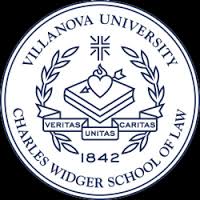 FIELD SUPERVISOR’S FINAL REPORTIf you have questions, please contact:Matthew McGovernDirector of Experiential LearningVillanova UniversityCharles Widger School of Law610-519-3893mcgovern@law.villanova.eduPart I:  Preliminary InformationPart I:  Preliminary InformationPart I:  Preliminary InformationPart I:  Preliminary InformationPart I:  Preliminary InformationPart I:  Preliminary InformationSTUDENT LAWYER - EXTERN’S NAMESTUDENT LAWYER - EXTERN’S NAMESTUDENT LAWYER - EXTERN’S NAMETERMTERMTERM   Summer     Fall          Spring    Year:   Summer     Fall          Spring    Year:NAME OF PLACEMENT (For judicial externships, please include the Judge’s full name and court)NAME OF PLACEMENT (For judicial externships, please include the Judge’s full name and court)NAME OF PLACEMENT (For judicial externships, please include the Judge’s full name and court)NAME OF PLACEMENT (For judicial externships, please include the Judge’s full name and court)NAME OF PLACEMENT (For judicial externships, please include the Judge’s full name and court)NAME OF PLACEMENT (For judicial externships, please include the Judge’s full name and court)FIELD INSTRUCTOR’S NAMEFIELD INSTRUCTOR’S NAMEPHONEPHONEEMAILEMAILPart II:  Evaluation of Extern’s PerformancePart II:  Evaluation of Extern’s PerformancePart II:  Evaluation of Extern’s PerformancePart II:  Evaluation of Extern’s PerformancePart II:  Evaluation of Extern’s PerformancePart II:  Evaluation of Extern’s PerformancePlease provide a description of the work performed by the extern:Please provide a description of the work performed by the extern:Please provide a description of the work performed by the extern:Please provide a description of the work performed by the extern:Please provide a description of the work performed by the extern:Please provide a description of the work performed by the extern:1. 	Ability to Analyze (identification and analysis of issues, use of legal authority, ability to marshal relevant facts):1. 	Ability to Analyze (identification and analysis of issues, use of legal authority, ability to marshal relevant facts):1. 	Ability to Analyze (identification and analysis of issues, use of legal authority, ability to marshal relevant facts):1. 	Ability to Analyze (identification and analysis of issues, use of legal authority, ability to marshal relevant facts):1. 	Ability to Analyze (identification and analysis of issues, use of legal authority, ability to marshal relevant facts):1. 	Ability to Analyze (identification and analysis of issues, use of legal authority, ability to marshal relevant facts):  Excellent  Good  Fair  Poor  N/AEXAMPLES/COMMENTS:EXAMPLES/COMMENTS:EXAMPLES/COMMENTS:EXAMPLES/COMMENTS:EXAMPLES/COMMENTS:  Excellent  Good  Fair  Poor  N/A2.  	Judgment and Professionalism (sense of the practical significance or relevance of facts and legal principles, setting priorities, meeting deadlines, expeditious performance in the absence of a specific deadline, allocating of work effort to priority issues):2.  	Judgment and Professionalism (sense of the practical significance or relevance of facts and legal principles, setting priorities, meeting deadlines, expeditious performance in the absence of a specific deadline, allocating of work effort to priority issues):2.  	Judgment and Professionalism (sense of the practical significance or relevance of facts and legal principles, setting priorities, meeting deadlines, expeditious performance in the absence of a specific deadline, allocating of work effort to priority issues):2.  	Judgment and Professionalism (sense of the practical significance or relevance of facts and legal principles, setting priorities, meeting deadlines, expeditious performance in the absence of a specific deadline, allocating of work effort to priority issues):2.  	Judgment and Professionalism (sense of the practical significance or relevance of facts and legal principles, setting priorities, meeting deadlines, expeditious performance in the absence of a specific deadline, allocating of work effort to priority issues):2.  	Judgment and Professionalism (sense of the practical significance or relevance of facts and legal principles, setting priorities, meeting deadlines, expeditious performance in the absence of a specific deadline, allocating of work effort to priority issues):  Excellent  Good  Fair  Poor  N/AEXAMPLES/COMMENTS:EXAMPLES/COMMENTS:EXAMPLES/COMMENTS:EXAMPLES/COMMENTS:EXAMPLES/COMMENTS:  Excellent  Good  Fair  Poor  N/A3.	Writing Ability (clarity, cogency, precision, organization, conciseness):3.	Writing Ability (clarity, cogency, precision, organization, conciseness):3.	Writing Ability (clarity, cogency, precision, organization, conciseness):3.	Writing Ability (clarity, cogency, precision, organization, conciseness):3.	Writing Ability (clarity, cogency, precision, organization, conciseness):3.	Writing Ability (clarity, cogency, precision, organization, conciseness):  Excellent  Good  Fair  Poor  N/AEXAMPLES/COMMENTS:EXAMPLES/COMMENTS:EXAMPLES/COMMENTS:EXAMPLES/COMMENTS:EXAMPLES/COMMENTS:  Excellent  Good  Fair  Poor  N/A4.	Oral Communication (ease of speaking, articulateness, organization of thoughts):4.	Oral Communication (ease of speaking, articulateness, organization of thoughts):4.	Oral Communication (ease of speaking, articulateness, organization of thoughts):4.	Oral Communication (ease of speaking, articulateness, organization of thoughts):4.	Oral Communication (ease of speaking, articulateness, organization of thoughts):4.	Oral Communication (ease of speaking, articulateness, organization of thoughts):  Excellent  Good  Fair  Poor  N/AEXAMPLES/COMMENTS:EXAMPLES/COMMENTS:EXAMPLES/COMMENTS:EXAMPLES/COMMENTS:EXAMPLES/COMMENTS:  Excellent  Good  Fair  Poor  N/A5.	Imagination and Resourcefulness (originality, initiative in suggesting an approach or format for treatment of the problem, use of secondary or unconventional source materials): 5.	Imagination and Resourcefulness (originality, initiative in suggesting an approach or format for treatment of the problem, use of secondary or unconventional source materials): 5.	Imagination and Resourcefulness (originality, initiative in suggesting an approach or format for treatment of the problem, use of secondary or unconventional source materials): 5.	Imagination and Resourcefulness (originality, initiative in suggesting an approach or format for treatment of the problem, use of secondary or unconventional source materials):   Excellent  Good  Fair  Poor  N/A  Excellent  Good  Fair  Poor  N/AEXAMPLES/COMMENTS:EXAMPLES/COMMENTS:  Excellent  Good  Fair  Poor  N/A  Excellent  Good  Fair  Poor  N/A6.	Other:   Excellent  Good  Fair  Poor  N/A  Excellent  Good  Fair  Poor  N/A  Excellent  Good  Fair  Poor  N/AEXAMPLES/COMMENTS:  Excellent  Good  Fair  Poor  N/A  Excellent  Good  Fair  Poor  N/A  Excellent  Good  Fair  Poor  N/A7.	In what area(s) did the extern show the greatest improvement?7.	In what area(s) did the extern show the greatest improvement?7.	In what area(s) did the extern show the greatest improvement?7.	In what area(s) did the extern show the greatest improvement?8.	What do you consider to be the most important area for the student to continue working on going forward?8.	What do you consider to be the most important area for the student to continue working on going forward?8.	What do you consider to be the most important area for the student to continue working on going forward?8.	What do you consider to be the most important area for the student to continue working on going forward?Overall, I rate the extern’s performance in this externship as: Excellent         Good         Fair         Poor Overall, I rate the extern’s performance in this externship as: Excellent         Good         Fair         Poor Overall, I rate the extern’s performance in this externship as: Excellent         Good         Fair         Poor Overall, I rate the extern’s performance in this externship as: Excellent         Good         Fair         Poor 9.	Do you have any suggestions for things the Law School could do to better prepare students to excel in their work and make the most of the learning experience your externship provides?9.	Do you have any suggestions for things the Law School could do to better prepare students to excel in their work and make the most of the learning experience your externship provides?9.	Do you have any suggestions for things the Law School could do to better prepare students to excel in their work and make the most of the learning experience your externship provides?9.	Do you have any suggestions for things the Law School could do to better prepare students to excel in their work and make the most of the learning experience your externship provides?I discussed/reviewed this Final Report with the extern on: I discussed/reviewed this Final Report with the extern on: I discussed/reviewed this Final Report with the extern on: I discussed/reviewed this Final Report with the extern on: EXTERN’S COMMENTS:EXTERN’S COMMENTS:EXTERN’S COMMENTS:EXTERN’S COMMENTS:Part IV:  SignaturesPart IV:  SignaturesPart IV:  SignaturesPart IV:  SignaturesExtern:  	         ______________________________________________	Date: _____________Field Supervisor:  	______________________________________________	Date: _____________Extern:  	         ______________________________________________	Date: _____________Field Supervisor:  	______________________________________________	Date: _____________Extern:  	         ______________________________________________	Date: _____________Field Supervisor:  	______________________________________________	Date: _____________Extern:  	         ______________________________________________	Date: _____________Field Supervisor:  	______________________________________________	Date: _____________Thank you for taking the time to supervise our student in an externship and for providing your feedback on the student’s performance.  Please give this form to the student, who will submit it to the Law School.Thank you for taking the time to supervise our student in an externship and for providing your feedback on the student’s performance.  Please give this form to the student, who will submit it to the Law School.Thank you for taking the time to supervise our student in an externship and for providing your feedback on the student’s performance.  Please give this form to the student, who will submit it to the Law School.Thank you for taking the time to supervise our student in an externship and for providing your feedback on the student’s performance.  Please give this form to the student, who will submit it to the Law School.